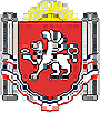 РЕСПУБЛИКА КРЫМРАЗДОЛЬНЕНСКИЙ РАЙОНБОТАНИЧЕСКИЙ СЕЛЬСКИЙ СОВЕТ82- е заседание  1 созываРЕШЕНИЕ18.06.2019 г.                              с.Ботаническое                                                 № 64«О внесении изменений в Устав Ботанического сельского поселения Раздольненского района Республики Крым»В соответствии с Федеральным законом от 06.10.2003 г. N 131-ФЗ «Об общих принципах организации местного самоуправления в Российской Федерации», статьями 37, 85 Устава Ботанического сельского поселения, в целях приведения Устава в соответствие с действующим законодательством, Ботанический сельский советРЕШИЛ:1. Внести следующие изменения в Устав Ботанического сельского поселения, принятый решением 5 сессии Ботанического сельского совета I созыва от 10.11.2014 г. № 1:1.1. Часть 5 статьи 2 изложить в следующей редакции:"5. Границы территории Поселения устанавливаются и изменяются законом Республики Крым в соответствии с требованиями, предусмотренными статьями 11-13 Федерального закона от 6 октября 2003 г. N 131-ФЗ "Об общих принципах организации местного самоуправления в Российской Федерации".".1.2. Пункт 13 части 1 статьи 9 изложить в следующей редакции:"13) осуществление деятельности по обращению с животными без владельцев, обитающими на территории поселения;".1.3. Часть 11 статьи 15 изложить в следующей редакции:"11. Решение о проведении местного референдума, а также принятое на местном референдуме решение может быть обжаловано в судебном порядке гражданами, органами местного самоуправления, прокурором, уполномоченными федеральным законом органами государственной власти.".1.4. Дополнить статьей 22.1 в следующей редакции:"Статья 22.1. Староста сельского населенного пункта1. Для организации взаимодействия органов местного самоуправления Поселения и жителей сельского населенного пункта при решении вопросов местного значения в сельском населенном пункте, расположенном в Поселении, может назначаться староста сельского населенного пункта.2. Староста сельского населенного пункта назначается Советом Поселения по представлению схода граждан сельского населенного пункта из числа лиц, проживающих на территории данного сельского населенного пункта и обладающих активным избирательным правом.3. Староста сельского населенного пункта не является лицом, замещающим государственную должность, должность государственной гражданской службы, муниципальную должность или должность муниципальной службы, не может состоять в трудовых отношениях и иных непосредственно связанных с ними отношениях с органами местного самоуправления.4. Старостой сельского населенного пункта не может быть назначено лицо:1) замещающее государственную должность, должность государственной гражданской службы, муниципальную должность или должность муниципальной службы;2) признанное судом недееспособным или ограниченно дееспособным;3) имеющее непогашенную или неснятую судимость.5. Срок полномочий старосты сельского населенного пункта составляет 5 лет (от 2 до 5 лет).Полномочия старосты сельского населенного пункта прекращаются досрочно по решению Совета Поселения по представлению схода граждан сельского населенного пункта, а также в случаях, установленных пунктами 1 - 7 части 10 статьи 40 Федерального закона от 6 октября 2003 г. N 131-ФЗ "Об общих принципах организации местного самоуправления в Российской Федерации".6. Староста сельского населенного пункта для решения возложенных на него задач:1) взаимодействует с органами местного самоуправления, муниципальными предприятиями и учреждениями и иными организациями по вопросам решения вопросов местного значения в сельском населенном пункте;2) взаимодействует с населением, в том числе посредством участия в сходах, собраниях, конференциях граждан, направляет по результатам таких мероприятий обращения и предложения, в том числе оформленные в виде проектов муниципальных правовых актов, подлежащие обязательному рассмотрению органами местного самоуправления;3) информирует жителей сельского населенного пункта по вопросам организации и осуществления местного самоуправления, а также содействует в доведении до их сведения иной информации, полученной от органов местного самоуправления;4) содействует органам местного самоуправления в организации и проведении публичных слушаний и общественных обсуждений, обнародовании их результатов в сельском населенном пункте;5) содействует организации охраны общественного порядка на территории сельского населенного пункта;6) оказывает содействие органам местного самоуправления по вопросам предупреждения и ликвидации чрезвычайных ситуаций;7) содействует привлечению жителей сельского населенного пункта к выполнению работ по благоустройству, озеленению и улучшению санитарного состояния сельского населенного пункта;8) участвует в принятии мер по содержанию в надлежащем состоянии мест захоронения, памятных (мемориальных) досок, расположенных на территории сельского населенного пункта;9) оказывает организационную и информационную помощь жителям соответствующего сельского населенного пункта по вопросам обращения в органы местного самоуправления;10) проводит личные приемы жителей сельского населенного пункта, направляет по их результатам обращения и предложения в органы местного самоуправления;11) осуществляет иные полномочия и права, предусмотренные уставом муниципального образования и (или) нормативным правовым актом представительного органа муниципального образования.7. Староста в целях осуществления своих полномочий имеет право:1) на доступ к информации, необходимой для осуществления деятельности старосты, в порядке, установленном муниципальными правовыми актами в соответствии с законодательством Российской Федерации;2) на внеочередной прием должностными лицами органов местного самоуправления, муниципальных предприятий, учреждений в порядке, установленном нормативным правовым Ботанического сельского совета;3) направлять в органы местного самоуправления обращения и предложения, в том числе оформленные в виде проектов муниципальных правовых актов, которые подлежат обязательному рассмотрению органами местного самоуправления в порядке, установленном нормативным правовым актом Ботанического сельского совета.8. За счет средств бюджета муниципального образования может быть предусмотрена возможность компенсации расходов старосты, связанных с осуществлением им деятельности (полномочий) старосты, в случаях, порядке и размерах, установленных нормативным правовым актом Ботанического сельского совета.9. В соответствии с нормативным правовым актом Ботанического сельского совета старосте может выдаваться удостоверение старосты (далее в настоящей статье - удостоверение).Удостоверение является официальным документом, подтверждающим личность и полномочия старосты.Порядок выдачи удостоверения, описание и образец бланка удостоверения устанавливаются нормативным правовым актом Ботанического сельского совета.10. Контроль за деятельностью старосты осуществляется Ботаническим сельским советом.Порядок и формы осуществления указанного контроля устанавливаются нормативным правовым актом Ботанического сельского совета.".1.5. Часть 1 статьи 26 дополнить пунктами 3-4 в следующей редакции:"3) в сельском населенном пункте по вопросу выдвижения кандидатуры старосты сельского населенного пункта, а также по вопросу досрочного прекращения полномочий старосты сельского населенного пункта;4) в сельском населенном пункте в целях выдвижения кандидатур в состав конкурсной комиссии при проведении конкурса на замещение должности муниципальной службы в случаях, предусмотренных законодательством Российской Федерации о муниципальной службе.".1.6. Часть 1 статьи 32 изложить в следующей редакции:"1. Совет Поселения является постоянно действующим, в пределах созыва, выборным коллегиальным представительным органом местного самоуправления Поселения."1.7. Часть 1 статьи 33 изложить в следующей редакции"1. Совет Поселения состоит из 10 депутатов, избираемых на основе всеобщего, равного и прямого избирательного права при тайном голосовании на муниципальных выборах.".1.8. Абзац 2 и пункт 1 части 2 статьи 34 изложить в следующей редакции:"Осуществляющие свои полномочия на постоянной основе депутат, член выборного органа местного самоуправления, выборное должностное лицо местного самоуправления не вправе:1) заниматься предпринимательской деятельностью лично или через доверенных лиц, участвовать в управлении коммерческой организацией или в управлении некоммерческой организацией (за исключением участия в управлении совета муниципальных образований субъекта Российской Федерации, иных объединений муниципальных образований, политической партией, профсоюзом, зарегистрированным в установленном порядке, участия в съезде (конференции) или общем собрании иной общественной организации, жилищного, жилищно-строительного, гаражного кооперативов, товарищества собственников недвижимости), кроме участия на безвозмездной основе в деятельности коллегиального органа организации на основании акта Президента Российской Федерации или Правительства Российской Федерации; представления на безвозмездной основе интересов муниципального образования в органах управления и ревизионной комиссии организации, учредителем (акционером, участником) которой является муниципальное образование, в соответствии с муниципальными правовыми актами, определяющими порядок осуществления от имени муниципального образования полномочий учредителя организации или управления находящимися в муниципальной собственности акциями (долями участия в уставном капитале); иных случаев, предусмотренных федеральными законами;".1.9. Пункт 2 части 1 статьи 37 исключить.1.10. Часть 4 статьи 44 изложить в следующей редакции:"4. В случае досрочного прекращения полномочий депутата Совета Поселения, дополнительные выборы депутата назначаются в соответствии с федеральным законодательством, Законом Республики Крым от 5 июня 2014 г. N 17-ЗРК "О выборах депутатов представительных органов муниципальных образований в Республике Крым".".1.11. Абзац 4 пункта 4 части 1 статьи 53 изложить в следующей редакции:"- принимает в установленном порядке решения о переводе жилых помещений в нежилые помещения и нежилых помещений в жилые помещения, согласовывает переустройство и перепланировки помещений в многоквартирном доме, признает в установленном порядке жилые помещения муниципального жилищного фонда непригодными для проживания;".1.12. Абзац 12 части 2 статьи 53 изложить в следующей редакции:"- осуществляет деятельность по обращению с животными без владельцев, обитающими на территории поселения;".1.13. Части 3, 5 и 7 статьи 57 изложить в следующей редакции:"3. Избирательная комиссия Поселения формируется Советом Поселения в порядке, установленном федеральным законодательством, Законом Республики Крым от 5 июня 2014 г. N 17-ЗРК "О выборах депутатов представительных органов муниципальных образований в Республике Крым".";"5. Избирательная комиссия Поселения формируется Советом Поселения в порядке, установленном федеральным законодательством, законами Республики Крым, настоящим уставом. Избирательная комиссия состоит из 6 членов с правом решающего голоса и членов комиссии с правом совещательного голоса.Избирательная комиссия формируется на основе предложений политических партий, выдвинувших федеральные списки кандидатов, допущенные к распределению депутатских мандатов в Государственной Думе Федерального Собрания Российской Федерации, Государственного совета Республики Крым, предложений избирательных объединений, выдвинувших списки кандидатов, допущенные к распределению депутатских мандатов в представительном органе муниципального образования, предложений собраний избирателей по месту жительства, работы, службы, учебы, а также предложений избирательной комиссии предыдущего состава, избирательной комиссии Республики Крым, Раздольненской территориальной избирательной комиссии.Совет Поселения обязан назначить половину от общего числа членов избирательной комиссии на основе поступивших предложений:а) политических партий, выдвинувших федеральные списки кандидатов, допущенные к распределению депутатских мандатов в Государственной Думе Федерального Собрания Российской Федерации;б) политических партий, выдвинувших списки кандидатов, допущенные к распределению депутатских мандатов в Государственном Совете Республики Крым;в) избирательных объединений, выдвинувших списки кандидатов, допущенные к распределению депутатских мандатов в Совете Поселения.г) территориальной избирательной комиссии Раздольненского района.Сообщение о формировании избирательной комиссии нового состава должно быть опубликовано Раздольненским сельским советом не ранее чем за 60 и не позднее чем за 50 дней до дня истечения срока полномочий избирательной комиссии предыдущего состава.Период для направления предложений политическими партиями, избирательными объединениями, иными общественными объединениями, Раздольненским сельским советом, избирательной комиссией предыдущего состава, территориальной избирательной комиссией, Избирательной комиссией Республики Крым при формировании избирательной комиссии нового состава составляет 30 дней. Избирательная комиссия формируется Раздольненским сельским советом не позднее чем через 10 дней со дня окончания срока приема предложений с соблюдением условий формирования избирательных комиссий, указанных в статье 22 Федерального закона "Об основных гарантиях избирательных прав и права на участие в референдуме граждан Российской Федерации".";"7. Порядок формирования и полномочия избирательной комиссии Поселения устанавливается федеральным законом, Законом Республики Крым от 5 июня 2014 г. N 17-ЗРК "О выборах депутатов представительных органов муниципальных образований в Республике Крым", а также настоящим Уставом. Полномочия избирательной комиссии Поселения по решению Избирательной комиссии Республики Крым, принятому на основании обращения Совета Поселения, могут возлагаться на территориальную избирательную комиссию".2. Председателю Ботанического сельского совета - главе администрации Ботанического сельского поселения в течение 15 дней со дня принятия данного решения направить настоящее решение в Управление Министерства юстиции Российской Федерации по Республике Крым для государственной регистрации в порядке, установленном законодательством Российской Федерации.3. После государственной регистрации настоящее решение подлежит официальному опубликованию (обнародованию) на официальной странице муниципального образования Ботаническое сельское поселение Раздольненского района на портале Правительства Республики Крым rk.gov.ru в разделе «Раздольненский район. Муниципальные образования района. Ботаническое сельское поселение», на информационных стендах муниципального образования Ботаническое сельское поселение Раздольненского района Республики Крым и на портале Министерства юстиции Российской Федерации «Нормативные правовые акты в Российской Федерации» в информационно-телекоммуникационной сети "Интернет" (http://pravo-minjust.ru, http://право-минюст.рф, регистрация в качестве сетевого издания Эл № ФС77-72471 от 05.03.2018).4. Настоящее решение вступает в силу после его официального опубликования (обнародования).5. Контроль за исполнение настоящего решения оставляю за собой.Председатель Ботаническогосельского совета – глава администрации Ботанического сельского поселения                                     М.А. Власевская